BARTIN ÜNİVERSİTESİ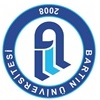 Personel Daire BaşkanlığıTOPLANTI GÜNDEMİTOPLANTI ZAMANI	: 03 Şubat 2020 – …TOPLANTI SAYISI            : 2020-03 Devam eden ve geçtiğimiz hafta yapılan işlerin görüşülmesi, 2020 yılı Norm Kadro Planlamasının Bölgesel Kalkınma Odaklı Misyon Farklılaştırılması ve İhtisaslaşma Programı kapsamında yenilenmesi.Personel Daire Başkanlığına ait Şube Müdürlükleri düzeyinde hazırlanan 2020 yılı İş Planının görüşülmesiDiğer idari işler ve temenniler.